Hydrogen peroxide is a compound that can be made to quickly decompose into the element oxygen and another compound, water. In this activity, you will decompose hydrogen peroxide by adding a catalyst, which is a chemical that helps speed up the process.Safety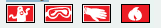 • Hydrogen peroxide solution is corrosive.• Be careful around open flames.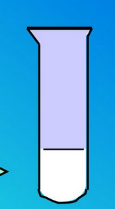 • Tie back long hairMaterials	This is 1/3• liquid dish soap• medium test tube in a test tube rack• hydrogen peroxide (H2O2) solution• candle and lighter• scoopula• potassium iodide (KI) crystals• 2 wooden splintsWhat to Do1. Put one drop of dish soap into the test tube.2. Carefully pour hydrogen peroxide solution into the test tube until it is no more than 1/3 full. 3. Light a candle.4. Use a scoopula to obtain about 1 mL (the size of a pea) of potassium iodide (KI) crystals and drop them into the test tube. You should see bubbles appear, making a foam as oxygen collects in the soapy water.5. Light a wooden splint and blow it out, leaving a few embers glowing.6. Place the glowing splint in the soap bubbles, keeping it above the solution. Observe and record observations.7. Repeat steps 5 and 6 several times.8. Clean up and put away the equipment you have used.What Did You Find Out? Please respond in full sentences. What happens to a glowing splint when it is placed in pure oxygen?2. If you have practised the burning splint test for hydrogen in a previous investigation, compare the test for oxygen with the test for hydrogen, using a lit splint for both.(a) How are the procedures different?(b) How do the observations differ?Find Out ACTIVITY3. Did any errors occur in your lab? (Human error or equipment error?)